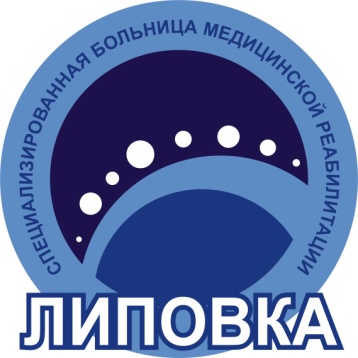 Санаторно-курортное лечение и оздоровлениесотрудников предприятий 623734, Свердловская область, Режевской р-н, п. ЛиповкаУважаемый руководитель!Государственное автономное учреждение здравоохранения Свердловской области «Областная специализированная больница медицинской реабилитации «Липовка» выражает Вам свое почтение и направляет коммерческое предложение на организацию санаторно-курортного лечения и оздоровления сотрудников. Лицензия  ЛО-66-01-00385 от 21.01.2016 г.Основным лечебным фактором являются слаборадоновые сульфатно-гидрокарбонатно-натриевые воды сложного катионного состава, добываемые скважинным способом с большой глубины. Целебные радоновые воды «Липовки» по составу и действию превосходят воды Белокурихи, Янгантау, Венгрии и других радоновых курортов.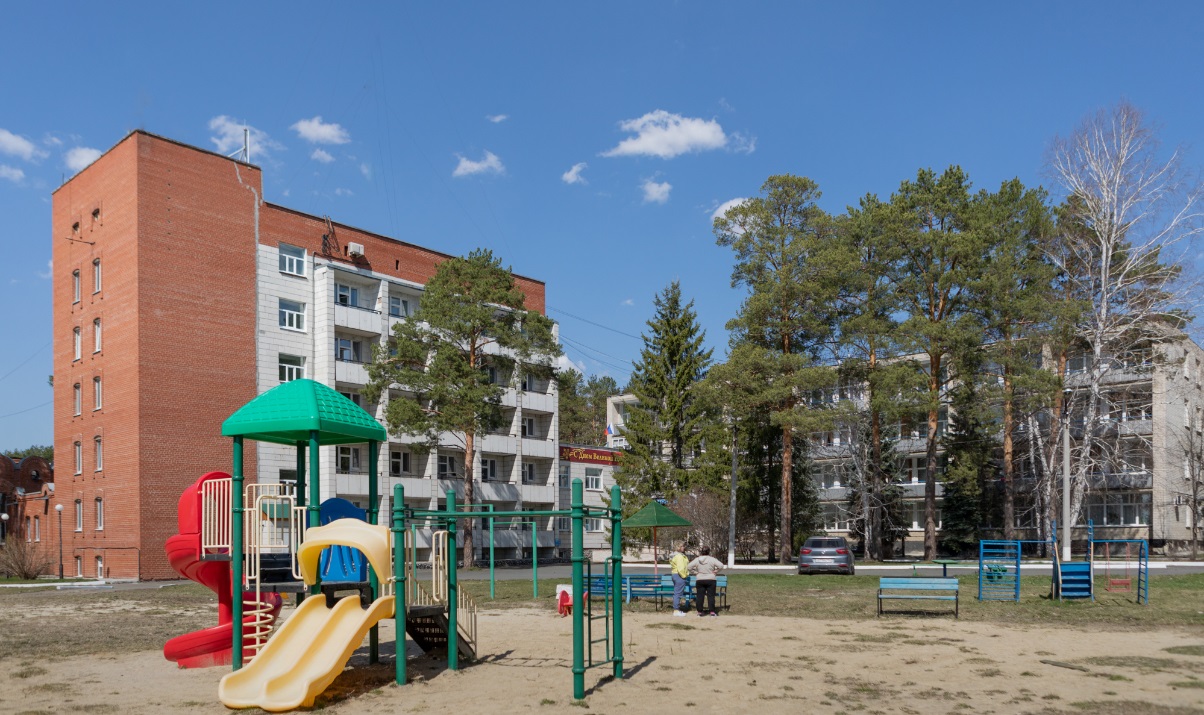 Отдел продаж: +7 9021500044 + 7 9022541553 – WhatsApp, Telegram  + 7 9505471187  + 7 (34364) 58000 Режим работы: каждый день с 08:00 до 19:45Преимущества сотрудничества:Лечебные путевки от 10 до 21 дня.Принимаем заявки от 1 сотрудника до 100 человек.Программы лечения: стандарт, реабилитация после COVID, здоровый позвоночник, реабилитация после инсульта.218 мест: 2 спальных корпуса и 4 летних домика.Современная диагностическая и лечебная база.Полноценная инфраструктура (бассейн, сауна, детская площадка, бильярд, мангал, бесплатный доступ к интернету wi-fi, рыбалка, лодки и др.).Возможность организации диагностики и консультаций специалистов.Конференц-зал.Аренда спортинвентаря (взрослые велосипеды, ракетки, мячи и пр.).СПА и оздоровительные процедуры (вихревые ванны, радоновые ванны, ванна Губбарда, подводный душ-массаж, подводное горизонтальное вытяжение позвоночника, восходящий душ, аквагимнастика, различные виды массажа, шоколадное и лечебно-грязевое обертывание, лечебной одеяло, кинезиотерапия, рефлексотерапия, скандинавская ходьба, широкий спектр реабилитационных методик и многое другое).Гарантии. Надежность и оперативность в работе.К вашим услугам предусмотрены разные виды путевок:В стоимость путевки с курсом лечения №1 включено: проживание; питание; лечение (массаж, радоновая ванна, приемы врача-специалиста, лечебная физкультура (2 вида), физиотерапевтическое лечение, аквагимнастика, фиточай); прокат спортинвентаря.В стоимость путевки с курсом лечения №2 включено: проживание; питание; лечение (радоновая ванна, массаж, приемы врача-специалиста, фиточай); прокат спортинвентаря.В стоимость путевки «ТУРЫ ВЫХОДНОГО ДНЯ» включено: для взрослого – проживание; питание; прием врача; массаж, тренажерный зал, косметические услуги (уход за лицом), бассейн, сауна; прокат;для ребенка – проживание, питание, прием врача, массаж, тренажерный зал, бассейн, сауна, прокат. Программы леченияСтандартОбщее здоровьеЗдоровые суставыЗдоровый позвоночникМои сосудыЖенское здоровьеМужское здоровьеРеабилитация после CovidРаботаем по программам ОМС, ФСС,  ДМС!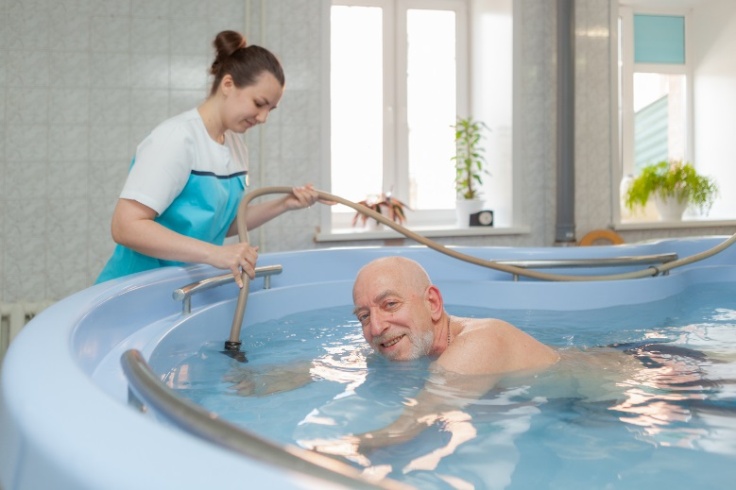 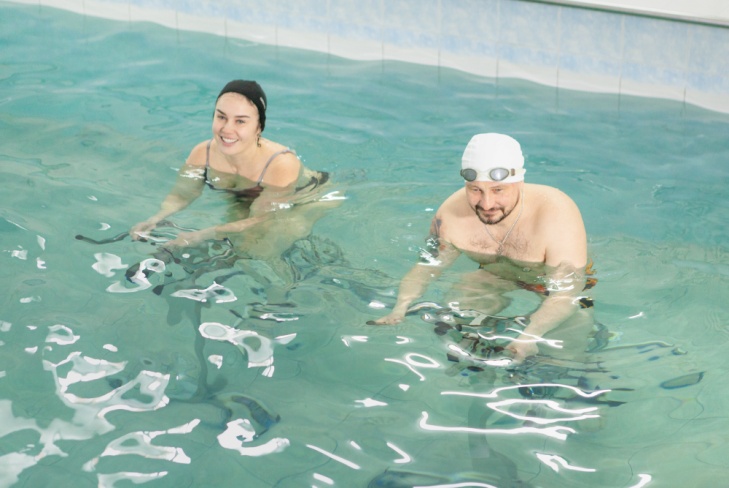 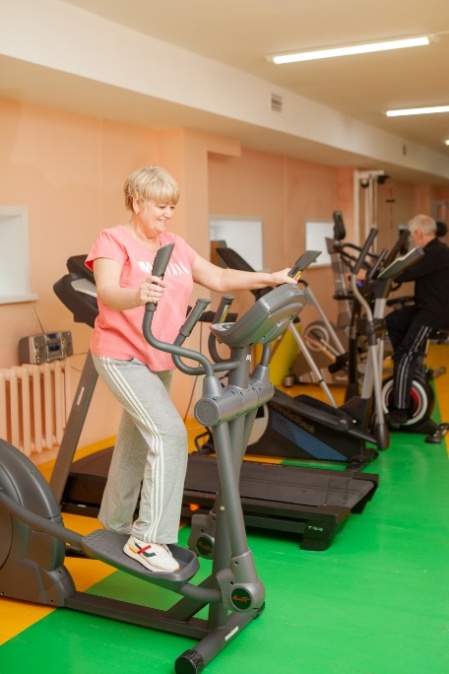 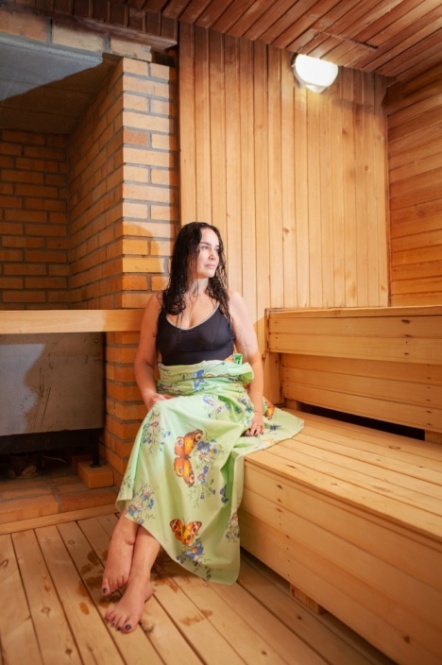 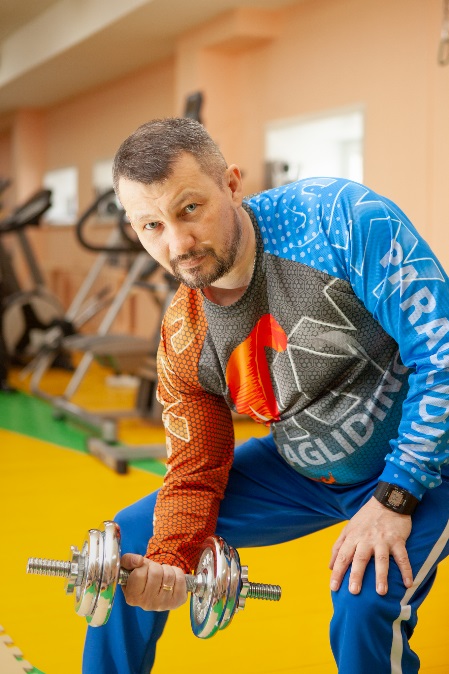 Профиль лечениязаболеваниях органов опоры и движения;расстройствах нервной системы;заболеваниях сердечно-сосудистой системы;заболеваниях эндокринной системы и нарушении обмена веществ;заболеваниях женской половой сферы;урологических заболеваниях и патологии мужской половой сферы;заболеваниях кожи;постковидный синдром.Для заезда необходимо иметь при себе следующие документы: паспорт, санаторно-курортную карту (оформляется у врача, содержит информацию о состоянии здоровья, результаты анализов, флюорографии), справка о сан.-эпид. благополучии адреса (действительна 3-е суток). При необходимости можно пройти платные обследования для оформления санаторно-курортной карты в нашей лаборатории. С нами комфортно работать и отдыхать. У нас множество развлечений для интересного отдыха! Свежий лесной воздух, сбалансированная вкусная еда и полноценный сон нужны каждому!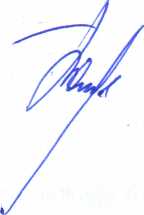 С уважением, главный врач                            ГАУЗ СО «ОСБМР «Липовка»